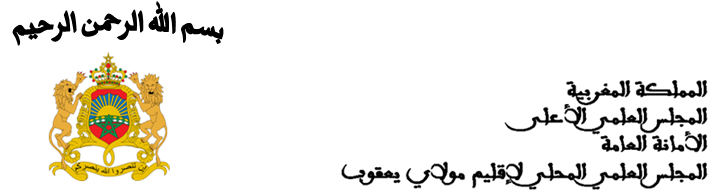 برنامج التوعية الدينية والنشاط الثقافي والاجتماعيالخاص بالسجن المحلي بوركايزأكتوبر 2019م – يونيو 2020 مبرنامج التوعية الدينية والنشاط الثقافي والاجتماعيالخاص بالسجن المحلي بوركايزأكتوبر 2019م – يونيو 2020 مإعداد دة ناجية أقجوجمنسقة لجنة العمل النسائيبالمجلس العلمي المحلي لإقليم مولاي يعقوببرنامج تحفيظ القرآن الكريم الخاص بالسجن المحلي بوركايزأكتوبر 2019م – يونيو 2020 مإعداد دة ناجية أقجوجمنسقة لجنة العمل النسائيبالمجلس العلمي المحلي لإقليم مولاي يعقوبالنشاط / الموضوعالمؤطرة/المؤطراتالتاريخالعقيدة والتصوفدة ناجية أقجوج/ عضو المجلسذة بشرى كوكب/مرشدةذة وفاء الوغرة/ مرشدةالخميس 03 أكتوبر 2019معلى الساعة الثانية والنصف بعد الزوال السيرة النبويةدة ناجية أقجوج/ عضو المجلس ذة سناء العمري / مرشدةذة نجية واسين/ مرشدةالخميس17 أكتوبر 2019معلى الساعة الثانية والنصف بعد الزوالالفقه المالكيدة ناجية أقجوج /عضو المجلسذة نعيمة الخلوفي/ مرشدةذة الإدريسية بودالي/ مرشدةالخميس31 أكتوبر 2019معلى الساعة الثانية والنصف بعد الزوالالأخلاق والسلوكدة ناجية أقجوج /عضو المجلسذة نجية واسين/ مرشدةذة عائشة الغفولي/ مرشدةالخميس 14 نونبر  2019معلى الساعة الثانية والنصف بعد الزوالالعقيدة والتصوفدة ناجية أقجوج/ عضو المجلسذة بشرى كوكب/مرشدةذة وفاء الوغرة/ مرشدةالخميس 28 نونبر 2019معلى الساعة الثانية والنصف بعد الزوالالسيرة النبويةدة ناجية أقجوج/ عضو المجلس ذة سناء العمري / مرشدةذة نجية واسين/ مرشدةالخميس12 دجنبر  2019معلى الساعة الثانية والنصف بعد الزوالالفقه المالكيدة ناجية أقجوج /عضو المجلسذة نعيمة الخلوفي/ مرشدةذة الإدريسية بودالي/ مرشدةالخميس 26 دجنبر  2019معلى الساعة الثانية والنصف بعد الزوالالأخلاق والسلوكدة ناجية أقجوج /عضو المجلسذة نجية واسين/ مرشدةذة عائشة الغفولي/ مرشدةالخميس 9 يناير   2020معلى الساعة الثانية والنصف بعد الزوالالعقيدة والتصوفدة ناجية أقجوج/ عضو المجلسذة بشرى كوكب/مرشدةذة وفاء الوغرة/ مرشدةالخميس 23 يناير   2020معلى الساعة الثانية والنصف بعد الزوالالسيرة النبويةدة ناجية أقجوج/ عضو المجلس ذة سناء العمري / مرشدةذة نجية واسين/ مرشدةالخميس 6 فبراير  2020معلى الساعة الثانية والنصف بعد الزوالالفقه المالكيدة ناجية أقجوج /عضو المجلسذة نعيمة الخلوفي/ مرشدةذة الإدريسية بودالي/ مرشدةالخميس 20 فبراير 2020معلى الساعة الثانية والنصف بعد الزوالالأخلاق والسلوكدة ناجية أقجوج /عضو المجلسذة نجية واسين/ مرشدةذة عائشة الغفولي/ مرشدةالخميس 5 مارس    2020معلى الساعة الثانية والنصف بعد الزوالالنشاط / الموضوعالمؤطرة/المؤطراتالتاريخالعقيدة والتصوفدة ناجية أقجوج/ عضو المجلسذة بشرى كوكب/مرشدةذة وفاء الوغرة/ مرشدةالخميس 19 مارس   2020معلى الساعة الثانية والنصف بعد الزوالالسيرة النبويةدة ناجية أقجوج/ عضو المجلس ذة سناء العمري / مرشدةذة نجية واسين/ مرشدةالخميس 2 أبريل  2020معلى الساعة الثانية والنصف بعد الزوالالفقه المالكيدة ناجية أقجوج /عضو المجلسذة نعيمة الخلوفي/ مرشدةذة الإدريسية بودالي/ مرشدةالخميس 16 أبريل 2020معلى الساعة الثانية والنصف بعد الزوالالأخلاق والسلوكدة ناجية أقجوج /عضو المجلسذة نجية واسين/ مرشدةذة عائشة الغفولي/ مرشدةالخميس 30 أبريل    2020معلى الساعة الثانية والنصف بعد الزوالالعقيدة والتصوفدة ناجية أقجوج/ عضو المجلسذة بشرى كوكب/مرشدةذة وفاء الوغرة/ مرشدةالخميس 14 ماي 2020معلى الساعة الثانية والنصف بعد الزوالالسيرة النبويةدة ناجية أقجوج/ عضو المجلس ذة سناء العمري / مرشدةذة نجية واسين/ مرشدةالخميس 28 ماي  2020معلى الساعة الثانية والنصف بعد الزوالالفقه المالكيدة ناجية أقجوج /عضو المجلسذة نعيمة الخلوفي/ مرشدةذة الإدريسية بودالي/ مرشدةالخميس 11 يونيو  2020معلى الساعة الثانية والنصف بعد الزوالالأخلاق والسلوكدة ناجية أقجوج /عضو المجلسذة نجية واسين/ مرشدةذة عائشة الغفولي/ مرشدةالخميس 25 يونيو    2020معلى الساعة الثانية والنصف بعد الزوالالنشاط / الموضوعالمؤطرة/المؤطراتالتاريختحفيظ القرآن الكريمذة بشرى كوكب/مرشدةحصة أسبوعية 